CENTRAL SHENANDOAH CRIMINAL JUSTICETRAINING ACADEMYCENTRAL SHENANDOAH CRIMINAL JUSTICETRAINING ACADEMYCENTRAL SHENANDOAH CRIMINAL JUSTICETRAINING ACADEMYCENTRAL SHENANDOAH CRIMINAL JUSTICETRAINING ACADEMYCENTRAL SHENANDOAH CRIMINAL JUSTICETRAINING ACADEMYCENTRAL SHENANDOAH CRIMINAL JUSTICETRAINING ACADEMYCENTRAL SHENANDOAH CRIMINAL JUSTICETRAINING ACADEMYCENTRAL SHENANDOAH CRIMINAL JUSTICETRAINING ACADEMYCENTRAL SHENANDOAH CRIMINAL JUSTICETRAINING ACADEMYCENTRAL SHENANDOAH CRIMINAL JUSTICETRAINING ACADEMYCENTRAL SHENANDOAH CRIMINAL JUSTICETRAINING ACADEMYCENTRAL SHENANDOAH CRIMINAL JUSTICETRAINING ACADEMYCENTRAL SHENANDOAH CRIMINAL JUSTICETRAINING ACADEMYCENTRAL SHENANDOAH CRIMINAL JUSTICETRAINING ACADEMYCENTRAL SHENANDOAH CRIMINAL JUSTICETRAINING ACADEMYCENTRAL SHENANDOAH CRIMINAL JUSTICETRAINING ACADEMYCENTRAL SHENANDOAH CRIMINAL JUSTICETRAINING ACADEMYParticipant Registration FormParticipant Registration FormParticipant Registration FormParticipant Registration FormParticipant Registration FormParticipant Registration FormParticipant Registration FormParticipant Registration FormParticipant Registration FormParticipant Registration FormParticipant Registration FormParticipant Registration FormParticipant Registration FormParticipant Registration FormParticipant Registration FormParticipant Registration FormParticipant Registration FormIndividuals wishing to enroll in training programs at the  shall complete this form and forward to the Academy Registrar at least ten (10) days prior to the beginning of the training program.  Upon receipt of the training registration form, the Academy registrar will notify each participant to confirm registration. In the event a participant cannot attend the requested program, it will be his/her responsibility to notify the Academy to withdraw from the program.    Individuals wishing to enroll in training programs at the  shall complete this form and forward to the Academy Registrar at least ten (10) days prior to the beginning of the training program.  Upon receipt of the training registration form, the Academy registrar will notify each participant to confirm registration. In the event a participant cannot attend the requested program, it will be his/her responsibility to notify the Academy to withdraw from the program.    Individuals wishing to enroll in training programs at the  shall complete this form and forward to the Academy Registrar at least ten (10) days prior to the beginning of the training program.  Upon receipt of the training registration form, the Academy registrar will notify each participant to confirm registration. In the event a participant cannot attend the requested program, it will be his/her responsibility to notify the Academy to withdraw from the program.    Individuals wishing to enroll in training programs at the  shall complete this form and forward to the Academy Registrar at least ten (10) days prior to the beginning of the training program.  Upon receipt of the training registration form, the Academy registrar will notify each participant to confirm registration. In the event a participant cannot attend the requested program, it will be his/her responsibility to notify the Academy to withdraw from the program.    Individuals wishing to enroll in training programs at the  shall complete this form and forward to the Academy Registrar at least ten (10) days prior to the beginning of the training program.  Upon receipt of the training registration form, the Academy registrar will notify each participant to confirm registration. In the event a participant cannot attend the requested program, it will be his/her responsibility to notify the Academy to withdraw from the program.    Individuals wishing to enroll in training programs at the  shall complete this form and forward to the Academy Registrar at least ten (10) days prior to the beginning of the training program.  Upon receipt of the training registration form, the Academy registrar will notify each participant to confirm registration. In the event a participant cannot attend the requested program, it will be his/her responsibility to notify the Academy to withdraw from the program.    Individuals wishing to enroll in training programs at the  shall complete this form and forward to the Academy Registrar at least ten (10) days prior to the beginning of the training program.  Upon receipt of the training registration form, the Academy registrar will notify each participant to confirm registration. In the event a participant cannot attend the requested program, it will be his/her responsibility to notify the Academy to withdraw from the program.    Individuals wishing to enroll in training programs at the  shall complete this form and forward to the Academy Registrar at least ten (10) days prior to the beginning of the training program.  Upon receipt of the training registration form, the Academy registrar will notify each participant to confirm registration. In the event a participant cannot attend the requested program, it will be his/her responsibility to notify the Academy to withdraw from the program.    Individuals wishing to enroll in training programs at the  shall complete this form and forward to the Academy Registrar at least ten (10) days prior to the beginning of the training program.  Upon receipt of the training registration form, the Academy registrar will notify each participant to confirm registration. In the event a participant cannot attend the requested program, it will be his/her responsibility to notify the Academy to withdraw from the program.    Individuals wishing to enroll in training programs at the  shall complete this form and forward to the Academy Registrar at least ten (10) days prior to the beginning of the training program.  Upon receipt of the training registration form, the Academy registrar will notify each participant to confirm registration. In the event a participant cannot attend the requested program, it will be his/her responsibility to notify the Academy to withdraw from the program.    Individuals wishing to enroll in training programs at the  shall complete this form and forward to the Academy Registrar at least ten (10) days prior to the beginning of the training program.  Upon receipt of the training registration form, the Academy registrar will notify each participant to confirm registration. In the event a participant cannot attend the requested program, it will be his/her responsibility to notify the Academy to withdraw from the program.    Individuals wishing to enroll in training programs at the  shall complete this form and forward to the Academy Registrar at least ten (10) days prior to the beginning of the training program.  Upon receipt of the training registration form, the Academy registrar will notify each participant to confirm registration. In the event a participant cannot attend the requested program, it will be his/her responsibility to notify the Academy to withdraw from the program.    Individuals wishing to enroll in training programs at the  shall complete this form and forward to the Academy Registrar at least ten (10) days prior to the beginning of the training program.  Upon receipt of the training registration form, the Academy registrar will notify each participant to confirm registration. In the event a participant cannot attend the requested program, it will be his/her responsibility to notify the Academy to withdraw from the program.    Individuals wishing to enroll in training programs at the  shall complete this form and forward to the Academy Registrar at least ten (10) days prior to the beginning of the training program.  Upon receipt of the training registration form, the Academy registrar will notify each participant to confirm registration. In the event a participant cannot attend the requested program, it will be his/her responsibility to notify the Academy to withdraw from the program.    Individuals wishing to enroll in training programs at the  shall complete this form and forward to the Academy Registrar at least ten (10) days prior to the beginning of the training program.  Upon receipt of the training registration form, the Academy registrar will notify each participant to confirm registration. In the event a participant cannot attend the requested program, it will be his/her responsibility to notify the Academy to withdraw from the program.    Individuals wishing to enroll in training programs at the  shall complete this form and forward to the Academy Registrar at least ten (10) days prior to the beginning of the training program.  Upon receipt of the training registration form, the Academy registrar will notify each participant to confirm registration. In the event a participant cannot attend the requested program, it will be his/her responsibility to notify the Academy to withdraw from the program.    Individuals wishing to enroll in training programs at the  shall complete this form and forward to the Academy Registrar at least ten (10) days prior to the beginning of the training program.  Upon receipt of the training registration form, the Academy registrar will notify each participant to confirm registration. In the event a participant cannot attend the requested program, it will be his/her responsibility to notify the Academy to withdraw from the program.    The academy dress code for in-service and specialty training shall be business casual or department uniform. Blue jeans or shorts are not permitted, shirts MUST have a collar (no T-shirts) and flip flops or tennis shoes are NOT permitted. Students not in conformance with the dress code will not be admitted into training class.The academy dress code for in-service and specialty training shall be business casual or department uniform. Blue jeans or shorts are not permitted, shirts MUST have a collar (no T-shirts) and flip flops or tennis shoes are NOT permitted. Students not in conformance with the dress code will not be admitted into training class.The academy dress code for in-service and specialty training shall be business casual or department uniform. Blue jeans or shorts are not permitted, shirts MUST have a collar (no T-shirts) and flip flops or tennis shoes are NOT permitted. Students not in conformance with the dress code will not be admitted into training class.The academy dress code for in-service and specialty training shall be business casual or department uniform. Blue jeans or shorts are not permitted, shirts MUST have a collar (no T-shirts) and flip flops or tennis shoes are NOT permitted. Students not in conformance with the dress code will not be admitted into training class.The academy dress code for in-service and specialty training shall be business casual or department uniform. Blue jeans or shorts are not permitted, shirts MUST have a collar (no T-shirts) and flip flops or tennis shoes are NOT permitted. Students not in conformance with the dress code will not be admitted into training class.The academy dress code for in-service and specialty training shall be business casual or department uniform. Blue jeans or shorts are not permitted, shirts MUST have a collar (no T-shirts) and flip flops or tennis shoes are NOT permitted. Students not in conformance with the dress code will not be admitted into training class.The academy dress code for in-service and specialty training shall be business casual or department uniform. Blue jeans or shorts are not permitted, shirts MUST have a collar (no T-shirts) and flip flops or tennis shoes are NOT permitted. Students not in conformance with the dress code will not be admitted into training class.The academy dress code for in-service and specialty training shall be business casual or department uniform. Blue jeans or shorts are not permitted, shirts MUST have a collar (no T-shirts) and flip flops or tennis shoes are NOT permitted. Students not in conformance with the dress code will not be admitted into training class.The academy dress code for in-service and specialty training shall be business casual or department uniform. Blue jeans or shorts are not permitted, shirts MUST have a collar (no T-shirts) and flip flops or tennis shoes are NOT permitted. Students not in conformance with the dress code will not be admitted into training class.The academy dress code for in-service and specialty training shall be business casual or department uniform. Blue jeans or shorts are not permitted, shirts MUST have a collar (no T-shirts) and flip flops or tennis shoes are NOT permitted. Students not in conformance with the dress code will not be admitted into training class.The academy dress code for in-service and specialty training shall be business casual or department uniform. Blue jeans or shorts are not permitted, shirts MUST have a collar (no T-shirts) and flip flops or tennis shoes are NOT permitted. Students not in conformance with the dress code will not be admitted into training class.The academy dress code for in-service and specialty training shall be business casual or department uniform. Blue jeans or shorts are not permitted, shirts MUST have a collar (no T-shirts) and flip flops or tennis shoes are NOT permitted. Students not in conformance with the dress code will not be admitted into training class.The academy dress code for in-service and specialty training shall be business casual or department uniform. Blue jeans or shorts are not permitted, shirts MUST have a collar (no T-shirts) and flip flops or tennis shoes are NOT permitted. Students not in conformance with the dress code will not be admitted into training class.The academy dress code for in-service and specialty training shall be business casual or department uniform. Blue jeans or shorts are not permitted, shirts MUST have a collar (no T-shirts) and flip flops or tennis shoes are NOT permitted. Students not in conformance with the dress code will not be admitted into training class.The academy dress code for in-service and specialty training shall be business casual or department uniform. Blue jeans or shorts are not permitted, shirts MUST have a collar (no T-shirts) and flip flops or tennis shoes are NOT permitted. Students not in conformance with the dress code will not be admitted into training class.The academy dress code for in-service and specialty training shall be business casual or department uniform. Blue jeans or shorts are not permitted, shirts MUST have a collar (no T-shirts) and flip flops or tennis shoes are NOT permitted. Students not in conformance with the dress code will not be admitted into training class.The academy dress code for in-service and specialty training shall be business casual or department uniform. Blue jeans or shorts are not permitted, shirts MUST have a collar (no T-shirts) and flip flops or tennis shoes are NOT permitted. Students not in conformance with the dress code will not be admitted into training class.Applicant’s Name/Rank:Applicant’s Name/Rank:Applicant’s Name/Rank:Applicant’s Name/Rank:Applicant’s Name/Rank:Applicant’s Name/Rank:(Last)(Last)(Last)(Last)(First)(First)(First)(M.I.)(M.I.)(M.I.)(M.I.)Applicant’s SS#:                                 Applicant’s SS#:                                 Applicant’s SS#:                                 Applicant’s SS#:                                 ( for DCJS tracking only )( for DCJS tracking only )( for DCJS tracking only )( for DCJS tracking only )Course Title:Course Date(s): Course Date(s): Course Date(s): Employing Agency: Employing Agency: Employing Agency: Employing Agency: Employing Agency: Telephone Number of Applicant: Telephone Number of Applicant: Telephone Number of Applicant: Telephone Number of Applicant: Telephone Number of Applicant: Telephone Number of Applicant: Telephone Number of Applicant: Email address:   Email address:   As agency administrator or agency designee, I approve the registration of the applicant for this training program.As agency administrator or agency designee, I approve the registration of the applicant for this training program.As agency administrator or agency designee, I approve the registration of the applicant for this training program.As agency administrator or agency designee, I approve the registration of the applicant for this training program.As agency administrator or agency designee, I approve the registration of the applicant for this training program.As agency administrator or agency designee, I approve the registration of the applicant for this training program.As agency administrator or agency designee, I approve the registration of the applicant for this training program.As agency administrator or agency designee, I approve the registration of the applicant for this training program.As agency administrator or agency designee, I approve the registration of the applicant for this training program.As agency administrator or agency designee, I approve the registration of the applicant for this training program.As agency administrator or agency designee, I approve the registration of the applicant for this training program.As agency administrator or agency designee, I approve the registration of the applicant for this training program.As agency administrator or agency designee, I approve the registration of the applicant for this training program.As agency administrator or agency designee, I approve the registration of the applicant for this training program.As agency administrator or agency designee, I approve the registration of the applicant for this training program.As agency administrator or agency designee, I approve the registration of the applicant for this training program.As agency administrator or agency designee, I approve the registration of the applicant for this training program.(Print)  Name of Agency Administrator or Designee(Print)  Name of Agency Administrator or Designee(Print)  Name of Agency Administrator or Designee(Print)  Name of Agency Administrator or Designee(Print)  Name of Agency Administrator or Designee(Print)  Name of Agency Administrator or Designee(Print)  Name of Agency Administrator or Designee(Print)  Name of Agency Administrator or Designee(Print)  Name of Agency Administrator or Designee(Print)  Name of Agency Administrator or Designee(Print)  Name of Agency Administrator or Designee(Print)  Name of Agency Administrator or Designee(Print)  Name of Agency Administrator or Designee(Print)  Name of Agency Administrator or Designee(Print)  Name of Agency Administrator or Designee(Print)  Name of Agency Administrator or Designee(Print)  Name of Agency Administrator or DesigneeSignature of Agency Administrator or Designee:Signature of Agency Administrator or Designee:Signature of Agency Administrator or Designee:Signature of Agency Administrator or Designee:Signature of Agency Administrator or Designee:Signature of Agency Administrator or Designee:Signature of Agency Administrator or Designee:Signature of Agency Administrator or Designee:(Date)(Date)(Date)Request for Dormitory Accommodations:Request for Dormitory Accommodations:Request for Dormitory Accommodations:Request for Dormitory Accommodations:Request for Dormitory Accommodations:Request for Dormitory Accommodations:Request for Dormitory Accommodations:Request for Dormitory Accommodations:Request for Dormitory Accommodations:Request for Dormitory Accommodations:Request for Dormitory Accommodations:Request for Dormitory Accommodations:Request for Dormitory Accommodations:Request for Dormitory Accommodations:Request for Dormitory Accommodations:Request for Dormitory Accommodations:Request for Dormitory Accommodations:[   ] Yes	[   ] No 	[   ] Male        [   ] Female[   ] Yes	[   ] No 	[   ] Male        [   ] Female[   ] Yes	[   ] No 	[   ] Male        [   ] Female[   ] Yes	[   ] No 	[   ] Male        [   ] Female[   ] Yes	[   ] No 	[   ] Male        [   ] Female[   ] Yes	[   ] No 	[   ] Male        [   ] Female[   ] Yes	[   ] No 	[   ] Male        [   ] Female[   ] Yes	[   ] No 	[   ] Male        [   ] Female[   ] Yes	[   ] No 	[   ] Male        [   ] Female[   ] Yes	[   ] No 	[   ] Male        [   ] Female[   ] Yes	[   ] No 	[   ] Male        [   ] Female[   ] Yes	[   ] No 	[   ] Male        [   ] Female[   ] Yes	[   ] No 	[   ] Male        [   ] Female[   ] Yes	[   ] No 	[   ] Male        [   ] Female[   ] Yes	[   ] No 	[   ] Male        [   ] Female[   ] Yes	[   ] No 	[   ] Male        [   ] Female[   ] Yes	[   ] No 	[   ] Male        [   ] FemaleFax, mail, or e-mail to: Central Shenandoah Criminal Justice Training AcademyFax, mail, or e-mail to: Central Shenandoah Criminal Justice Training AcademyFax, mail, or e-mail to: Central Shenandoah Criminal Justice Training AcademyFax, mail, or e-mail to: Central Shenandoah Criminal Justice Training AcademyFax, mail, or e-mail to: Central Shenandoah Criminal Justice Training AcademyFax, mail, or e-mail to: Central Shenandoah Criminal Justice Training AcademyFax, mail, or e-mail to: Central Shenandoah Criminal Justice Training AcademyFax, mail, or e-mail to: Central Shenandoah Criminal Justice Training AcademyFax, mail, or e-mail to: Central Shenandoah Criminal Justice Training AcademyFax, mail, or e-mail to: Central Shenandoah Criminal Justice Training AcademyFax, mail, or e-mail to: Central Shenandoah Criminal Justice Training AcademyFax, mail, or e-mail to: Central Shenandoah Criminal Justice Training AcademyFax, mail, or e-mail to: Central Shenandoah Criminal Justice Training AcademyFax, mail, or e-mail to: Central Shenandoah Criminal Justice Training AcademyFax, mail, or e-mail to: Central Shenandoah Criminal Justice Training AcademyFax, mail, or e-mail to: Central Shenandoah Criminal Justice Training AcademyFax, mail, or e-mail to: Central Shenandoah Criminal Justice Training Academy3045 Lee Highway3045 Lee Highway3045 Lee Highway3045 Lee Highway3045 Lee Highway3045 Lee Highway3045 Lee Highway3045 Lee Highway3045 Lee Highway3045 Lee Highway3045 Lee Highway3045 Lee Highway3045 Lee Highway3045 Lee Highway3045 Lee Highway3045 Lee Highway3045 Lee HighwayWeyers Cave, VA  24486Weyers Cave, VA  24486Weyers Cave, VA  24486Weyers Cave, VA  24486Weyers Cave, VA  24486Weyers Cave, VA  24486Weyers Cave, VA  24486Weyers Cave, VA  24486Weyers Cave, VA  24486Weyers Cave, VA  24486Weyers Cave, VA  24486Weyers Cave, VA  24486Weyers Cave, VA  24486Weyers Cave, VA  24486Weyers Cave, VA  24486Weyers Cave, VA  24486Weyers Cave, VA  24486Attn: Kenzie Cooper, Registrar and Records SpecialistAttn: Kenzie Cooper, Registrar and Records SpecialistAttn: Kenzie Cooper, Registrar and Records SpecialistAttn: Kenzie Cooper, Registrar and Records SpecialistAttn: Kenzie Cooper, Registrar and Records SpecialistAttn: Kenzie Cooper, Registrar and Records SpecialistAttn: Kenzie Cooper, Registrar and Records SpecialistAttn: Kenzie Cooper, Registrar and Records SpecialistAttn: Kenzie Cooper, Registrar and Records SpecialistAttn: Kenzie Cooper, Registrar and Records SpecialistAttn: Kenzie Cooper, Registrar and Records SpecialistAttn: Kenzie Cooper, Registrar and Records SpecialistAttn: Kenzie Cooper, Registrar and Records SpecialistAttn: Kenzie Cooper, Registrar and Records SpecialistAttn: Kenzie Cooper, Registrar and Records SpecialistAttn: Kenzie Cooper, Registrar and Records SpecialistAttn: Kenzie Cooper, Registrar and Records SpecialistFax # (540) 234-8211                E-mail: kcooper@cscjta.org Fax # (540) 234-8211                E-mail: kcooper@cscjta.org Fax # (540) 234-8211                E-mail: kcooper@cscjta.org Fax # (540) 234-8211                E-mail: kcooper@cscjta.org Fax # (540) 234-8211                E-mail: kcooper@cscjta.org Fax # (540) 234-8211                E-mail: kcooper@cscjta.org Fax # (540) 234-8211                E-mail: kcooper@cscjta.org Fax # (540) 234-8211                E-mail: kcooper@cscjta.org Fax # (540) 234-8211                E-mail: kcooper@cscjta.org Fax # (540) 234-8211                E-mail: kcooper@cscjta.org Fax # (540) 234-8211                E-mail: kcooper@cscjta.org Fax # (540) 234-8211                E-mail: kcooper@cscjta.org Fax # (540) 234-8211                E-mail: kcooper@cscjta.org Fax # (540) 234-8211                E-mail: kcooper@cscjta.org Fax # (540) 234-8211                E-mail: kcooper@cscjta.org Fax # (540) 234-8211                E-mail: kcooper@cscjta.org Fax # (540) 234-8211                E-mail: kcooper@cscjta.org SECURITY AWARENESS:   The Academy reserves the right to request and validate student employment credentials. All students attending must have photo ID available upon request.                    ADM 126B Revised 9/22/2020SECURITY AWARENESS:   The Academy reserves the right to request and validate student employment credentials. All students attending must have photo ID available upon request.                    ADM 126B Revised 9/22/2020SECURITY AWARENESS:   The Academy reserves the right to request and validate student employment credentials. All students attending must have photo ID available upon request.                    ADM 126B Revised 9/22/2020SECURITY AWARENESS:   The Academy reserves the right to request and validate student employment credentials. All students attending must have photo ID available upon request.                    ADM 126B Revised 9/22/2020SECURITY AWARENESS:   The Academy reserves the right to request and validate student employment credentials. All students attending must have photo ID available upon request.                    ADM 126B Revised 9/22/2020SECURITY AWARENESS:   The Academy reserves the right to request and validate student employment credentials. All students attending must have photo ID available upon request.                    ADM 126B Revised 9/22/2020SECURITY AWARENESS:   The Academy reserves the right to request and validate student employment credentials. All students attending must have photo ID available upon request.                    ADM 126B Revised 9/22/2020SECURITY AWARENESS:   The Academy reserves the right to request and validate student employment credentials. All students attending must have photo ID available upon request.                    ADM 126B Revised 9/22/2020SECURITY AWARENESS:   The Academy reserves the right to request and validate student employment credentials. All students attending must have photo ID available upon request.                    ADM 126B Revised 9/22/2020SECURITY AWARENESS:   The Academy reserves the right to request and validate student employment credentials. All students attending must have photo ID available upon request.                    ADM 126B Revised 9/22/2020SECURITY AWARENESS:   The Academy reserves the right to request and validate student employment credentials. All students attending must have photo ID available upon request.                    ADM 126B Revised 9/22/2020SECURITY AWARENESS:   The Academy reserves the right to request and validate student employment credentials. All students attending must have photo ID available upon request.                    ADM 126B Revised 9/22/2020SECURITY AWARENESS:   The Academy reserves the right to request and validate student employment credentials. All students attending must have photo ID available upon request.                    ADM 126B Revised 9/22/2020SECURITY AWARENESS:   The Academy reserves the right to request and validate student employment credentials. All students attending must have photo ID available upon request.                    ADM 126B Revised 9/22/2020SECURITY AWARENESS:   The Academy reserves the right to request and validate student employment credentials. All students attending must have photo ID available upon request.                    ADM 126B Revised 9/22/2020SECURITY AWARENESS:   The Academy reserves the right to request and validate student employment credentials. All students attending must have photo ID available upon request.                    ADM 126B Revised 9/22/2020SECURITY AWARENESS:   The Academy reserves the right to request and validate student employment credentials. All students attending must have photo ID available upon request.                    ADM 126B Revised 9/22/2020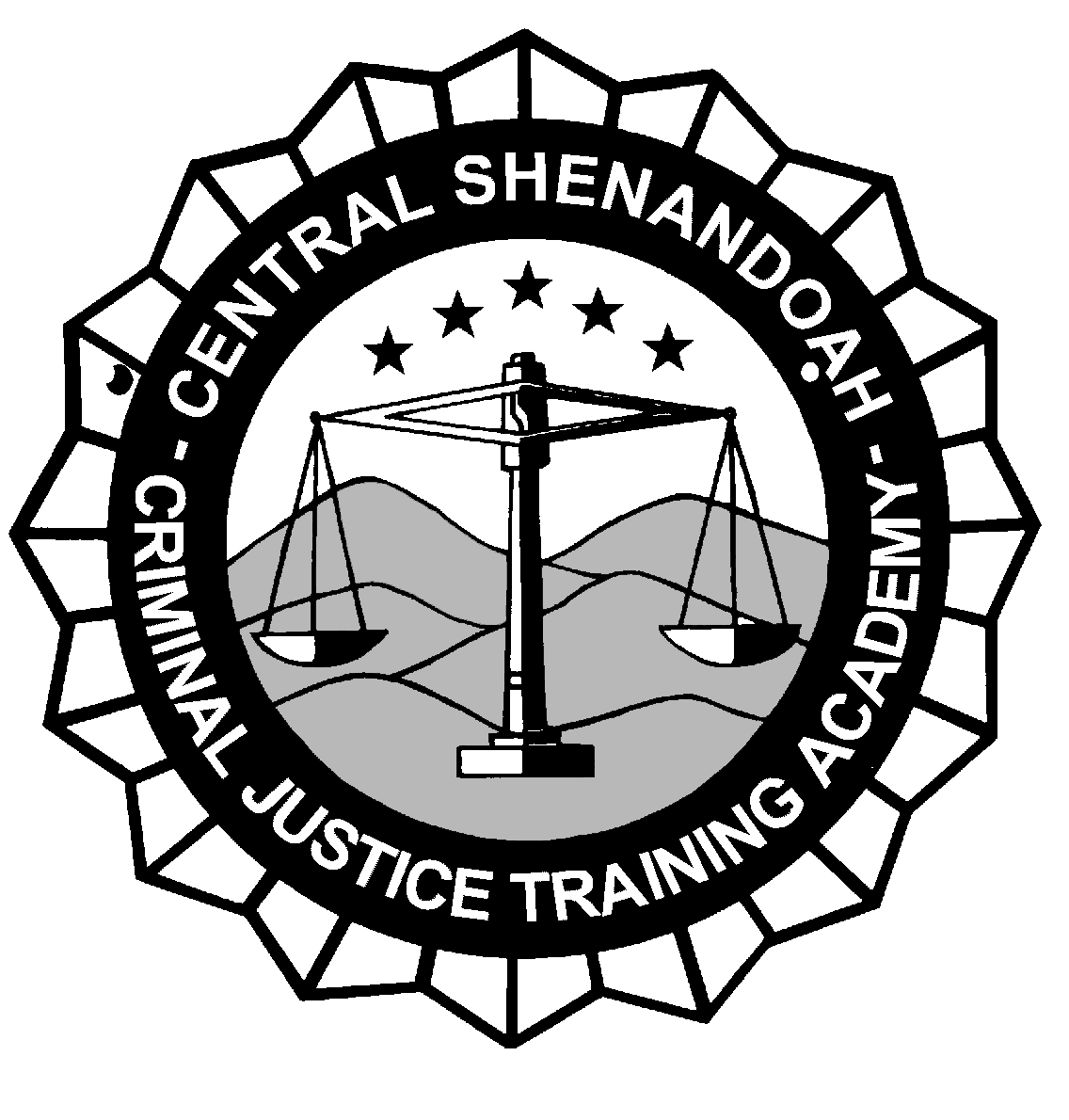 